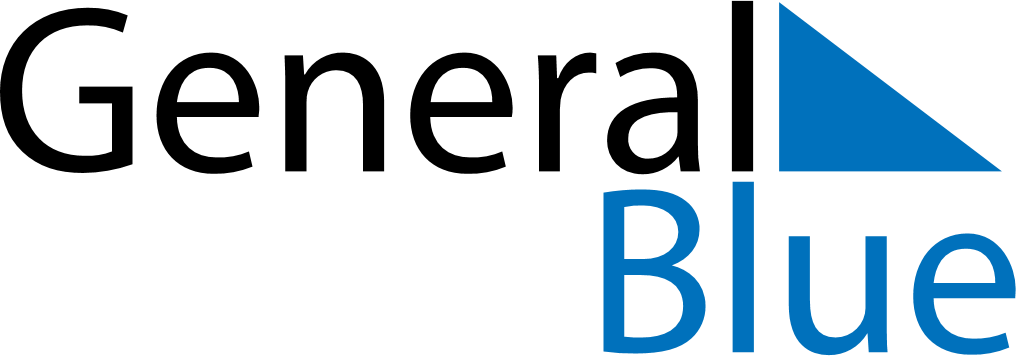 November 1984November 1984November 1984November 1984November 1984SundayMondayTuesdayWednesdayThursdayFridaySaturday123456789101112131415161718192021222324252627282930